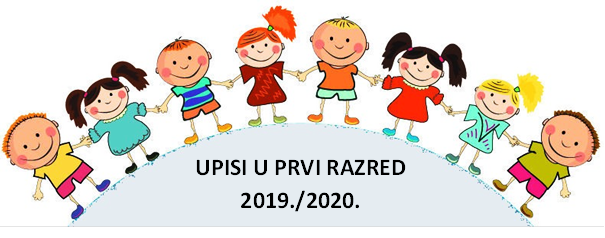 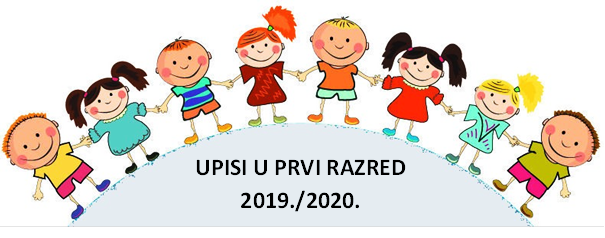 Dragi roditelji budućih prvašića,približavaju se upisi djece u prvi razred osnovne škole, pa vam želimo dati okvirne informacije o postupku upisa.Kada dobijemo službeni popis djece školskih obveznika za našu školu, a koja pripadaju našem upisnom području, svakom ćemo roditelju poslati na kućnu adresu poziv za upis djece u prvi razred u kojem ćete dobiti sve informacije o daljnjem postupku upisa.U prvi razred osnovne škole dužna su upisati se djeca koja će do 1. travnja 2020. godine navršiti 6 godina. Ako vaše dijete nije školski obveznik (nije rođeno do 1. travnja), a do kraja 2020. godine navršit će 6 godina, roditelj/skrbnik može podnijeti Gradskom uredu za obrazovanje Zahtjev za uvrštavanje u popis školskih obveznika djeteta koje nije školski obveznik, najkasnije do 31. ožujka 2020. godine, nakon čega će u Područnom uredu biti izdano Uvjerenje temeljem kojega dijete može pristupiti utvrđivanju psihofizičkog stanja za upis u prvi razred osnovne škole. Za dijete koje je bilo uključeno u predškolski program, roditelj/skrbnik dužan je osim Zahtjeva dostaviti i mišljenje stručne službe predškolske ustanove o psihofizičkom stanju djeteta.Roditelji djece koja ne pripadaju našem upisnom području, a žele upisati svojeg prvašića u našu školu, slobodno nas mogu nazvati na telefon 091/4580-084 ili 095/4580-030 kako bi najavili da žele da dijete ide kod nas u školu. Roditelji budućih prvašića dužni su prije upisa obaviti i liječnički pregled djeteta kod naše školske liječnice dr. Maje Juroš, Hirčeva 1. Liječnički pregled možete obaviti prije ili nakon termina testiranja u školi, svejedno je. Za dodatne informacije o liječničkom pregledu djeteta za upis u prvi razred kontaktirajte našu školsku liječnicu na broj 01/2304-372 kako biste dogovorili termin liječničkog pregleda.Veselimo se vašem pozivu i svakom budućem prvašiću!Stručna služba škole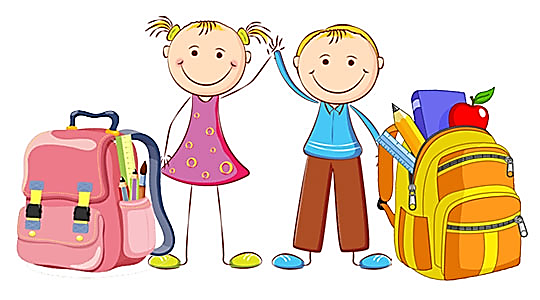 